Elevation Bible Institute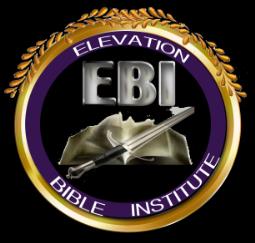 OverviewElevation Bible Institute offers courses on Sunday morning in a cohort sequence.  A cohort is simply a group of people brought together for a common purpose. When you enter the program, you join a set group for either a three-course study (15 weeks) or a seven-course study (9 months) that will equip students with the biblical foundation to develop the skills needed for Christian ministry.  Students whose lives are aligned with the Word of God will gain an in-depth understanding and personally experience the power of the Gospel.Admissions RequirementsAll applicants must be at least 21 years old at the time of registration.Completed EBI Student Application.Completed General Reference Form by EBC Servant Leader (family members/spouses are not acceptable references).Personal testimony of 500 words or less specifying why you believe you should attend the EBI (the testimony should be double spaced with a 12-point font).Current passport size photoAdmissions fees -- $35 for admission fee (non-refundable) and $100 for tuition fee for the entire program (non-refundable) or $60 for each three-course track. (non-refundable). Make checks payable to Elevation Baptist Church (indicate on check that payment is for enrollment in EBI).Courses 1. Spiritual Disciplines Seminar/Introduction to Evangelism (5 weeks) This course is designed to integrate the disciplines of the Christian faith into a student’s life. Heavy focus will be placed on prayer life, worship, daily Word study, and various spiritual issues that present conflict in Christian life. Students will gain insight in how to live Christ-like in modern society.  This course will also give you an introductory overview of the ministry of evangelism. The emphasis will be on helping you develop a more biblical and theological understanding of evangelism and equipping you to be more effective in your personal evangelism. Through classroom lectures, demonstrations, role-play, and hands on evangelistic training within the community, students learn firsthand how to effectively introduce their church, share their personal testimony and present the gospel. 2.   Hermeneutics/Bible Study Methods (5 weeks)  This course concentrates on examining the principles and practice of biblical interpretation as well as the primary tools of biblical research. Hermeneutical strategies will be used to interpret and analyze Scripture, perform word studies, and develop principles for accurate practical application. The purpose of biblical hermeneutics is to protect us from improperly applying Scripture to a particular situation. Biblical hermeneutics points us to the true meaning and application of Scripture. 3. Old Testament Survey (5 weeks)  This course serves as a survey of the entire Old Testament in its historical and cultural context. Students in this course will seek to understand the general content of the Old Testament books, and the importance of each book in God’s total revelation. In addition, students will learn how to apply practical principles for everyday life. 4. New Testament Survey (5 weeks) This course serves as a survey of the entire New Testament in its historical and cultural context; with the goal of gaining a knowledge of the life of Christ, the establishment of the Christian church, and the teachings concerning the believer’s faith and practice. 5. Christian Apologetics (5 weeks) This course is designed to be a basic introduction to the biblical, theological, historical, and philosophical foundations of Christian apologetics. It explores some of the assorted challenges to Christian belief and provides a survey of resources for thinking about those concerns. It highlights the kind of Christian virtues that need to be cultivated in contemporary apologetics given the religious and philosophical diversity and volatile social dynamics that characterize our world. There is an emphasis on effectively and graciously employing the discipline as an aid to the holistic mission of the church.6. Christology and Pneumatology (5 weeks)  This course serves as a comprehensive study of the earthly life and ministry of the Lord Jesus Christ. The course focuses on a thematic and chronological view of Christ’s life and ministry; providing an interpretation of key events and discourses, and their practical application. The course explores the Person and Work of the Holy Spirit. It serves as a scriptural and practical presentation of the nature, personality, gifts, and fruit of the Holy Spirit. Students will learn how to practically assess value and function in their spiritual gifts. 7. Discipleship (5 weeks)  This course will examine the biblical, general and specific steps to enable a person first to be a disciple, then to discover systems, biblical principles, and methods that create a disciple making context. The systems will cover both the macro level and the micro level. Once this has been discovered and discussed the student will select a disciple making system and create a micro-level disciple making plan.Select your PathWhen you enter the program, you join a set group for either a three-course study (15 weeks) or a seven-course study (9 months) TRACK 1 -- All seven EBI courses TRACK 2 -- Hermeneutics, Old Testament and New TestamentTRACK 3 -- Christian Apologetics, Christology and Discipleship